GANADORES CONCURSO MICROEMPRESARIOS 2014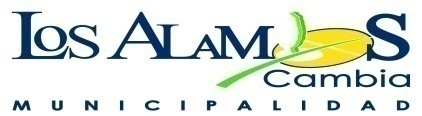 NOMBRENºNOMBRE1Adam Pedreros24Edita Castro Aguilera2Jonathan Fernández Contreras25Carolina  Méndez Salazar3Lester Neira Neira26Elizabeth Levin Quidelao4Elisa Cerna Araneda27Caupolicán Medina González5Ximena Ramírez Araneda28Osvaldo Lira González6Lorenza Puen Contreras29Reineria Flores López7Jorge Salazar Quidel30Nelida Contreras Manosalvo8Cecilia Muñoz Campos31Manuel Ruiz Navarrete9Tatiana Grandon Coronado32Mari luz Ramírez González10Ana Alarcón Ramírez33Mari Luz Olave Lagos11Karla Silva Muñoz34Sandra Lara12Juan Lepuman Ñehuey35Alicia Guzmán Salgado13Álvaro Figueroa Muñoz36Nataly Carrillo Carrillo14Morelia González González37Clorinda Lavaste Naranjo15Sandra Virquilao Rodríguez38Iris Ramírez16Claudio Vallejos Azocar39Daniel Montoya Lara17Elisa Saavedra Morales40Carlos Lavandero  Sepúlveda18Cecilia Mella Mella41Carlos Valenzuela Riffo19Valeria Rivas Orias42Wilfredo Fuentes Villas20Ulda Burdiles Ormeño43Ángel Lagos Concha21Ester Cheuquelen Catrilelbun44Rosa De La Rosa Jara22Casandra Castro Manríquez45Sebastián Toloza Leal23Adriana Toledo Pilquiman